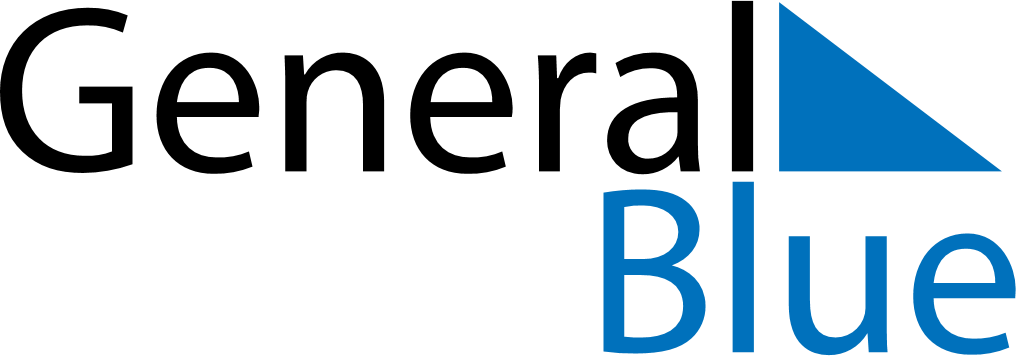 March 2021March 2021March 2021March 2021HondurasHondurasHondurasMondayTuesdayWednesdayThursdayFridaySaturdaySaturdaySunday12345667891011121313141516171819202021Father’s Day2223242526272728293031